План-конспект НОД по аппликации в младшей группе «Барашек» для младшей группы(нетрадиционный метод)Цель: научить детей правильно делать шарикииз  ватных дисков.Задачи:- Развитие мелкой моторики (катание шариков из ваты)- Развитие творческих способностей- Воспитывать любовь к аппликации, аккуратность.Содержание: знакомство детей с темой: домашние животные.Материалы: Заготовка  Барашек ,клей- карандаш, ватные диски.Ход занятия:Вводная часть:Воспитатель предлагает детям отгадать загадку:Много шерсти и кудряшек,В гости к нам пришел. (Барашек)Воспитатель показывает картинкуС изображением барашка. Читает стих:В кучерявые рубашкиОдеваются барашки.В них зимой они согреты,И совсем не жарко летом.Пальчиковая гимнастика :Так бодались два барана (оба кулака «бодаются»).На мосточке  утром рано (хлопки на ударные слоги).Уступить – не захотели - (снова «бодаются»).Вместе в речку полетели. (ладони уронить на колени).Самостоятельное выполнение работы детьми,Помощь воспитателя.Итог занятия :Дети рассматривают свои работы и делятся впечатлениями,что запомнилось и понравилось больше всего.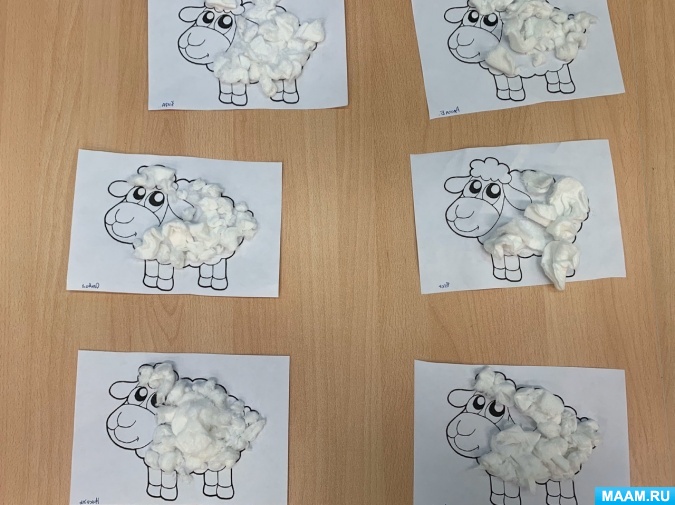 